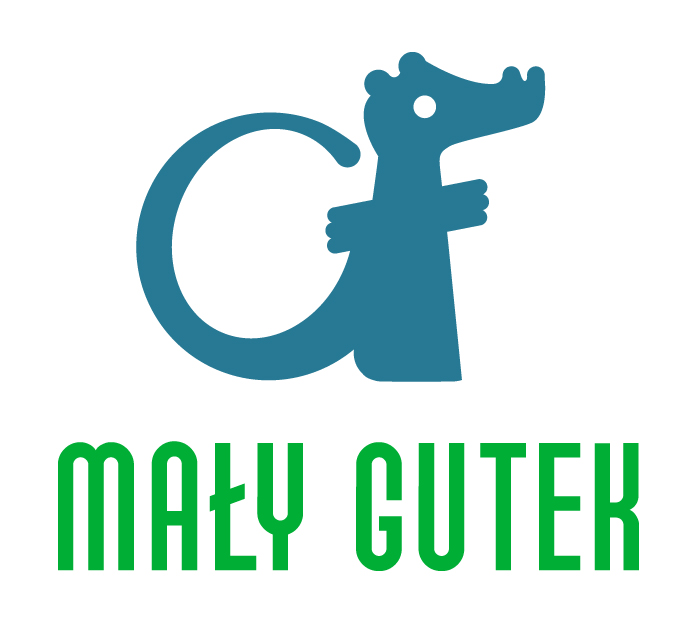 Czy Nizina Amazonki to zielone płuca świata? – z wykorzystaniem treści filmu „Amazonia. Przygody małpki Sai”Scenariusz lekcji geografii dla gimnazjum Autor: Marta Czerniak-CzyżniakDoradca metodyczny m. st. Warszawy w zakresie geografiiGutek Film Sp. z o.o.Al. Wojska Polskiego 41 lok. 4301-503 WarszawaTel. 22 536 92 00sekretariat@gutekfilm.plScenariusz lekcjiScenariusz lekcjiScenariusz lekcjiScenariusz lekcjiPrzedmiot:GeografiaEtap edukacyjnyIIICzas trwania:1 godzina lekcyjna1 godzina lekcyjna1 godzina lekcyjnaTemat lekcji:Czy Nizina Amazonki to zielone płuca świata? – z wykorzystaniem treści filmu „Amazonia. Przygody małpki Sai” Czy Nizina Amazonki to zielone płuca świata? – z wykorzystaniem treści filmu „Amazonia. Przygody małpki Sai” Czy Nizina Amazonki to zielone płuca świata? – z wykorzystaniem treści filmu „Amazonia. Przygody małpki Sai” Cele ogólne lekcji:charakterystyka regionu Amazonii: jego położenie, gatunki flory i fauny;wskazanie różnic między życiem na łonie natury a w rozwiniętej cywilizacji;rozwijanie umiejętności samodzielnego myślenia i korzystania z różnych źródeł wiedzy;rozwijanie wrażliwości uczniów poprzez kontakt ze sztuką filmową;rozwijanie wyobraźni uczniów.charakterystyka regionu Amazonii: jego położenie, gatunki flory i fauny;wskazanie różnic między życiem na łonie natury a w rozwiniętej cywilizacji;rozwijanie umiejętności samodzielnego myślenia i korzystania z różnych źródeł wiedzy;rozwijanie wrażliwości uczniów poprzez kontakt ze sztuką filmową;rozwijanie wyobraźni uczniów.charakterystyka regionu Amazonii: jego położenie, gatunki flory i fauny;wskazanie różnic między życiem na łonie natury a w rozwiniętej cywilizacji;rozwijanie umiejętności samodzielnego myślenia i korzystania z różnych źródeł wiedzy;rozwijanie wrażliwości uczniów poprzez kontakt ze sztuką filmową;rozwijanie wyobraźni uczniów.Cele szczegółowe lekcji: (wie, rozumie, potrafi)Uczeń:wskazuje na mapie region Amazonii ;opisuje położenie Amazonii posługując się właściwą terminologią;rozpoznaje gatunki flory i fauny występujące w Amazonii;opisuje rolę wód powierzchniowych tego regionu; analizuje mapy klimatyczne i umie scharakteryzować warunki klimatyczne wilgotnych lasów równikowych na podstawie regionu Amazonii;wskazuje przyczynę masowego wycinania lasów w Amazonii;ocenia skutki masowego wycinania lasów w Amazonii, samodzielnie formułuje wnioski;sprawnie posługuje się właściwą dla tematu terminologią.Uczeń:wskazuje na mapie region Amazonii ;opisuje położenie Amazonii posługując się właściwą terminologią;rozpoznaje gatunki flory i fauny występujące w Amazonii;opisuje rolę wód powierzchniowych tego regionu; analizuje mapy klimatyczne i umie scharakteryzować warunki klimatyczne wilgotnych lasów równikowych na podstawie regionu Amazonii;wskazuje przyczynę masowego wycinania lasów w Amazonii;ocenia skutki masowego wycinania lasów w Amazonii, samodzielnie formułuje wnioski;sprawnie posługuje się właściwą dla tematu terminologią.Uczeń:wskazuje na mapie region Amazonii ;opisuje położenie Amazonii posługując się właściwą terminologią;rozpoznaje gatunki flory i fauny występujące w Amazonii;opisuje rolę wód powierzchniowych tego regionu; analizuje mapy klimatyczne i umie scharakteryzować warunki klimatyczne wilgotnych lasów równikowych na podstawie regionu Amazonii;wskazuje przyczynę masowego wycinania lasów w Amazonii;ocenia skutki masowego wycinania lasów w Amazonii, samodzielnie formułuje wnioski;sprawnie posługuje się właściwą dla tematu terminologią.Treści podstawy programowej:Uczeń:1. Mapa – umiejętności czytania, interpretacji i posługiwania się mapą.2) odczytuje z map informacje przedstawione za pomocą różnych metod kartograficznych;4) identyfikuje położenie i charakteryzuje odpowiadające sobie obiekty geograficzne na fotografiach, zdjęciach lotniczych i satelitarnych oraz mapach topograficznych;6) określa położenie geograficzne oraz matematyczno-geograficzne punktów i obszarów na mapie;7) lokalizuje na mapach (również konturowych) kontynenty oraz najważniejsze obiekty geograficzne na świecie i w Polsce (niziny, wyżyny, góry, rzeki, jeziora, wyspy, morza, państwa itp.);3. Wybrane zagadnienia geografii fizycznej.1) charakteryzuje wpływ głównych czynników klimatotwórczych na klimat;2) charakteryzuje na podstawie wykresów lub danych liczbowych przebieg temperatury powietrza i opadów atmosferycznych w ciągu roku w wybranych stacjach meteorologicznych położonych w różnych strefach klimatycznych; oblicza amplitudę i średnią temperaturę powietrza; wykazuje na przykładach związek między wysokością Słońca a temperaturą powietrza;3) wykazuje zróżnicowanie klimatyczne Ziemi na podstawie analizy map temperatury powietrza i opadów atmosferycznych oraz map stref klimatycznych na Ziemi;10.Wybrane regiony świata. Relacje: człowiek – przyroda - gospodarka.12) identyfikuje konflikt interesów pomiędzy ekologicznymi skutkami wylesiania Amazonii a jej gospodarczym wykorzystaniem; określa cechy rozwoju i problemy wielkich miast w Brazylii;Uczeń:1. Mapa – umiejętności czytania, interpretacji i posługiwania się mapą.2) odczytuje z map informacje przedstawione za pomocą różnych metod kartograficznych;4) identyfikuje położenie i charakteryzuje odpowiadające sobie obiekty geograficzne na fotografiach, zdjęciach lotniczych i satelitarnych oraz mapach topograficznych;6) określa położenie geograficzne oraz matematyczno-geograficzne punktów i obszarów na mapie;7) lokalizuje na mapach (również konturowych) kontynenty oraz najważniejsze obiekty geograficzne na świecie i w Polsce (niziny, wyżyny, góry, rzeki, jeziora, wyspy, morza, państwa itp.);3. Wybrane zagadnienia geografii fizycznej.1) charakteryzuje wpływ głównych czynników klimatotwórczych na klimat;2) charakteryzuje na podstawie wykresów lub danych liczbowych przebieg temperatury powietrza i opadów atmosferycznych w ciągu roku w wybranych stacjach meteorologicznych położonych w różnych strefach klimatycznych; oblicza amplitudę i średnią temperaturę powietrza; wykazuje na przykładach związek między wysokością Słońca a temperaturą powietrza;3) wykazuje zróżnicowanie klimatyczne Ziemi na podstawie analizy map temperatury powietrza i opadów atmosferycznych oraz map stref klimatycznych na Ziemi;10.Wybrane regiony świata. Relacje: człowiek – przyroda - gospodarka.12) identyfikuje konflikt interesów pomiędzy ekologicznymi skutkami wylesiania Amazonii a jej gospodarczym wykorzystaniem; określa cechy rozwoju i problemy wielkich miast w Brazylii;Uczeń:1. Mapa – umiejętności czytania, interpretacji i posługiwania się mapą.2) odczytuje z map informacje przedstawione za pomocą różnych metod kartograficznych;4) identyfikuje położenie i charakteryzuje odpowiadające sobie obiekty geograficzne na fotografiach, zdjęciach lotniczych i satelitarnych oraz mapach topograficznych;6) określa położenie geograficzne oraz matematyczno-geograficzne punktów i obszarów na mapie;7) lokalizuje na mapach (również konturowych) kontynenty oraz najważniejsze obiekty geograficzne na świecie i w Polsce (niziny, wyżyny, góry, rzeki, jeziora, wyspy, morza, państwa itp.);3. Wybrane zagadnienia geografii fizycznej.1) charakteryzuje wpływ głównych czynników klimatotwórczych na klimat;2) charakteryzuje na podstawie wykresów lub danych liczbowych przebieg temperatury powietrza i opadów atmosferycznych w ciągu roku w wybranych stacjach meteorologicznych położonych w różnych strefach klimatycznych; oblicza amplitudę i średnią temperaturę powietrza; wykazuje na przykładach związek między wysokością Słońca a temperaturą powietrza;3) wykazuje zróżnicowanie klimatyczne Ziemi na podstawie analizy map temperatury powietrza i opadów atmosferycznych oraz map stref klimatycznych na Ziemi;10.Wybrane regiony świata. Relacje: człowiek – przyroda - gospodarka.12) identyfikuje konflikt interesów pomiędzy ekologicznymi skutkami wylesiania Amazonii a jej gospodarczym wykorzystaniem; określa cechy rozwoju i problemy wielkich miast w Brazylii;Formy i metody pracy:pogadanka, praca w grupach, metody aktywizującepogadanka, praca w grupach, metody aktywizującepogadanka, praca w grupach, metody aktywizującePomoce dydaktyczne:film: „Amazonia. Przygody małpki Sai”;atlas geograficzny; podręcznik;materiały dotyczące Amazonii przygotowane przez nauczyciela .film: „Amazonia. Przygody małpki Sai”;atlas geograficzny; podręcznik;materiały dotyczące Amazonii przygotowane przez nauczyciela .film: „Amazonia. Przygody małpki Sai”;atlas geograficzny; podręcznik;materiały dotyczące Amazonii przygotowane przez nauczyciela .Przebieg lekcji:Czynności organizacyjne;Nawiązanie do informacji z poprzedniej lekcji dotyczących środowiska przyrodniczego, klimatu i warunków życia w Ameryce Południowej oraz poszukiwanie odwołań do treści obejrzanego filmu „Amazonia. Przygody małpki Sai”;Analiza map ogólnogeograficznych i tematycznych w atlasie, na podstawie których określone zostają położenie i warunki klimatyczne Amazonii, wskazują na ważną rolę rzeki;Praca w grupach: uczniowie porządkują ilustracje przygotowane przez nauczyciela przedstawiające wybrane gatunki flory i fauny ze świata, wskazując te które są charakterystyczne dla Amazonii, wybranym gatunkom przyporządkowują właściwą nazwę;Podsumowanie  pracy uczniów, zebranie najważniejszych informacji, wskazanie listy przystosowań do życia, które posiadają omawiane gatunki roślin i zwierząt;Burza mózgów: uczniowie wskazują na skojarzenia związane z hasłem: wycinanie lasów;Nauczyciel zbiera uzyskane informacje, ewentualnie uzupełnia je zwracając uwagę na przyczyny tego zjawiska;Każdy uczeń przygotowuje odpowiedź na temat skutków wycinania lasów, zapisuje w zeszycie;Prezentacja wybranych odpowiedzi uczniów;Zadanie pracy domowej: Na podstawie przedstawionych na lekcji informacji oraz innych, dowolnie wybranych źródeł przygotuj drzewo decyzyjne, na którym pokażesz, jak zmniejszyć wycinanie lasów w Amazonii.Czynności organizacyjne;Nawiązanie do informacji z poprzedniej lekcji dotyczących środowiska przyrodniczego, klimatu i warunków życia w Ameryce Południowej oraz poszukiwanie odwołań do treści obejrzanego filmu „Amazonia. Przygody małpki Sai”;Analiza map ogólnogeograficznych i tematycznych w atlasie, na podstawie których określone zostają położenie i warunki klimatyczne Amazonii, wskazują na ważną rolę rzeki;Praca w grupach: uczniowie porządkują ilustracje przygotowane przez nauczyciela przedstawiające wybrane gatunki flory i fauny ze świata, wskazując te które są charakterystyczne dla Amazonii, wybranym gatunkom przyporządkowują właściwą nazwę;Podsumowanie  pracy uczniów, zebranie najważniejszych informacji, wskazanie listy przystosowań do życia, które posiadają omawiane gatunki roślin i zwierząt;Burza mózgów: uczniowie wskazują na skojarzenia związane z hasłem: wycinanie lasów;Nauczyciel zbiera uzyskane informacje, ewentualnie uzupełnia je zwracając uwagę na przyczyny tego zjawiska;Każdy uczeń przygotowuje odpowiedź na temat skutków wycinania lasów, zapisuje w zeszycie;Prezentacja wybranych odpowiedzi uczniów;Zadanie pracy domowej: Na podstawie przedstawionych na lekcji informacji oraz innych, dowolnie wybranych źródeł przygotuj drzewo decyzyjne, na którym pokażesz, jak zmniejszyć wycinanie lasów w Amazonii.Czynności organizacyjne;Nawiązanie do informacji z poprzedniej lekcji dotyczących środowiska przyrodniczego, klimatu i warunków życia w Ameryce Południowej oraz poszukiwanie odwołań do treści obejrzanego filmu „Amazonia. Przygody małpki Sai”;Analiza map ogólnogeograficznych i tematycznych w atlasie, na podstawie których określone zostają położenie i warunki klimatyczne Amazonii, wskazują na ważną rolę rzeki;Praca w grupach: uczniowie porządkują ilustracje przygotowane przez nauczyciela przedstawiające wybrane gatunki flory i fauny ze świata, wskazując te które są charakterystyczne dla Amazonii, wybranym gatunkom przyporządkowują właściwą nazwę;Podsumowanie  pracy uczniów, zebranie najważniejszych informacji, wskazanie listy przystosowań do życia, które posiadają omawiane gatunki roślin i zwierząt;Burza mózgów: uczniowie wskazują na skojarzenia związane z hasłem: wycinanie lasów;Nauczyciel zbiera uzyskane informacje, ewentualnie uzupełnia je zwracając uwagę na przyczyny tego zjawiska;Każdy uczeń przygotowuje odpowiedź na temat skutków wycinania lasów, zapisuje w zeszycie;Prezentacja wybranych odpowiedzi uczniów;Zadanie pracy domowej: Na podstawie przedstawionych na lekcji informacji oraz innych, dowolnie wybranych źródeł przygotuj drzewo decyzyjne, na którym pokażesz, jak zmniejszyć wycinanie lasów w Amazonii.Informacje dodatkowe:Temat powinien być zrealizowany po wcześniejszym obejrzeniu filmu „Amazonia. Przygody małpki Sai”, a to z kolei po właściwym dla tematu wprowadzeniu. Powinniśmy też zwrócić uwagę na sposób przekazywanych w filmie treści, gdyż jest on niecodzienny dla współczesnej młodzieży, a dzięki wcześniejszemu przygotowaniu osiągniemy wszystkie z założonych celów lekcji. Temat możemy również realizować jako interdyscyplinarny wraz z nauczycielem np.: plastyki, sztuki czy języka polskiego.Plastyka i sztuka – zastanawiamy się nad wizualnym przekazem treści oraz nad oryginalnością dźwięków.Język polski – rozwijamy twórcze myślenie młodzieży i prosimy np.: o zapisanie ewentualnych dialogów do filmu.Temat powinien być zrealizowany po wcześniejszym obejrzeniu filmu „Amazonia. Przygody małpki Sai”, a to z kolei po właściwym dla tematu wprowadzeniu. Powinniśmy też zwrócić uwagę na sposób przekazywanych w filmie treści, gdyż jest on niecodzienny dla współczesnej młodzieży, a dzięki wcześniejszemu przygotowaniu osiągniemy wszystkie z założonych celów lekcji. Temat możemy również realizować jako interdyscyplinarny wraz z nauczycielem np.: plastyki, sztuki czy języka polskiego.Plastyka i sztuka – zastanawiamy się nad wizualnym przekazem treści oraz nad oryginalnością dźwięków.Język polski – rozwijamy twórcze myślenie młodzieży i prosimy np.: o zapisanie ewentualnych dialogów do filmu.Temat powinien być zrealizowany po wcześniejszym obejrzeniu filmu „Amazonia. Przygody małpki Sai”, a to z kolei po właściwym dla tematu wprowadzeniu. Powinniśmy też zwrócić uwagę na sposób przekazywanych w filmie treści, gdyż jest on niecodzienny dla współczesnej młodzieży, a dzięki wcześniejszemu przygotowaniu osiągniemy wszystkie z założonych celów lekcji. Temat możemy również realizować jako interdyscyplinarny wraz z nauczycielem np.: plastyki, sztuki czy języka polskiego.Plastyka i sztuka – zastanawiamy się nad wizualnym przekazem treści oraz nad oryginalnością dźwięków.Język polski – rozwijamy twórcze myślenie młodzieży i prosimy np.: o zapisanie ewentualnych dialogów do filmu.